VJEŽBAJMO KAKO REAGIRATI NA GESTU „STANI“!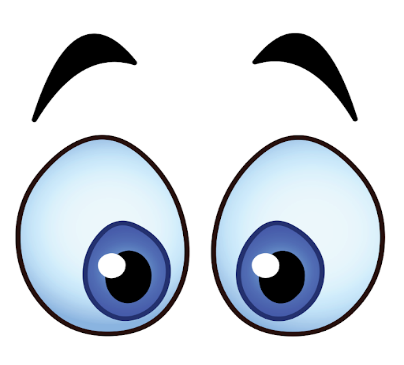 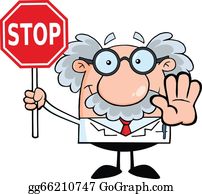                     POGLEDAJ!                             NETKO TI DAJE ZNAK DA ZASTANEŠ…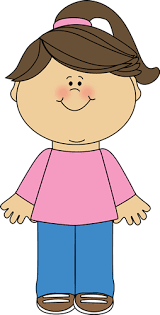 STANI!*Napomena: Cilj aktivnosti je razviti vještinu razumijevanja gesti rukom, i percepciju druge osobe.Vježbajte na način da je potaknete da hoda ili trči prema vama, te joj u jednom trenutku date uputu da se zaustavi.  Prvo je potaknite gestom i riječima: „Marta, stani!“ Ako ne reagira sukladno uputi, fizički je zaustavite što brže i kad stane, pohvalite je (za to možete imati i „asistenta“, odnosno drugog člana obitelji koji će biti blizu nje kako bi je zaustavio).Ovisno o napretku, ukidajte uputu riječima i dajte joj samo uputu gestom. Uvijek je na kraju pohvalite. 